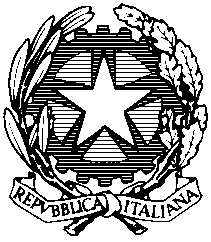 AL TRIBUNALE ORDINARIO DI VITERBOIl sottoscritto_____________________________________________________________________nato a ______________________________________________ il __________________________codice fiscale ____________________________________________________________________residente in _____________________via (corso)________________________________________cittadino ____________________________________telefono_____________________________e la sottoscritta___________________________________________________________________nata a _________________________________________________il ________________________codice fiscale ____________________________________________________________________residente in _____________________via (corso) ________________________________________cittadina_______________________________________telefono___________________________in qualità di genitore di _____________________________________________________________c h i e d  o n ola rettifica dell’atto di ______________________________________________________________in quanto sullo stesso  ______________________________________________________________risulta _________________________________anziché___________________________________come si deduce dai documenti allegati.Viterbo __________________________                                                                                   Firma                                                               ____________________________							(padre)					     ____________________________							(madre)	